New Jersey Department of Human Services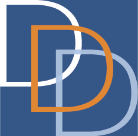 Division of Developmental DisabilitiesICD-10 Diagnosis Change Request FormUsed to request changes to the Primary or Secondary Diagnosis listed on the Diagnosis tile in iRecord.Instructions:The Support Coordinator shall upload this request form and supporting medical documentation in iRecord.The Support Coordinator shall send an email without attachments to Ddd.njapply@dhs.nj.gov using the Subject Line: “ICD Coding, (County of Residence)”.Please note: The Division’s ICD-10 coding focuses on ID/DD related diagnoses. The system does not accommodate general medical diagnoses or mental health diagnoses other than “F99, Psychiatric Disorder or Problem”.  For this reason, requests to change or add a more specific mental health diagnosis, or to add any diagnosis that is not ID/DD related, cannot be processed.Identifying InformationIdentifying InformationIndividual’s Name: DDD ID #: Date of Request: County of Residence: Request InformationRequest InformationName and relationship of the person initiating this request? Name and relationship of the person initiating this request? Please provide any related background information you may have: Please provide any related background information you may have: Diagnosis Requested for Removal:Diagnosis Requested for Addition:If this request is to modify a diagnosis, not clearly captured under “Removal” / “Addition”, please explain:If this request is to modify a diagnosis, not clearly captured under “Removal” / “Addition”, please explain:Has the supporting medical documentation related to this request been uploaded in iRecord? Yes    NoDocument Name and Upload Date in iRecord: Has the supporting medical documentation related to this request been uploaded in iRecord? Yes    NoDocument Name and Upload Date in iRecord: Submitted by:Submitted by:Name of Support Coordination Agency: Name of Support Coordination Agency: Name of SC: Phone #: Email: Name of SCS: Phone #: Email: For DDD Use:Request reviewed by: Forwarded to: Request Approved       Request Denied If approved, date of change completed in iRecord: If denied, please explain: Case note has been entered and SCA has been informed: Yes      No 